п.19 "а" Раскрытие информации  о размерах платы за технологическое присоединение к электрическим сетям ООО "Амурские коммунальные системы" на 2022 годИсточник официального опубликования: Приказ Управления государственного регулирования цен и тарифов Амурской области №177-пр/э от 24.12.2021 "Об утверждении размера платы за технологическое присоединение к электрическим сетям территориальных сетевых организаций, расположенных в границах Амурской области, на 2022г" (опубликован на официальном интернет-портале правовой информации (http://pravo.gov.ru/) 28.12.2021, № опубликования 2801202112280005).http://www.tarifamur.ru/files/orders/2626.pdf 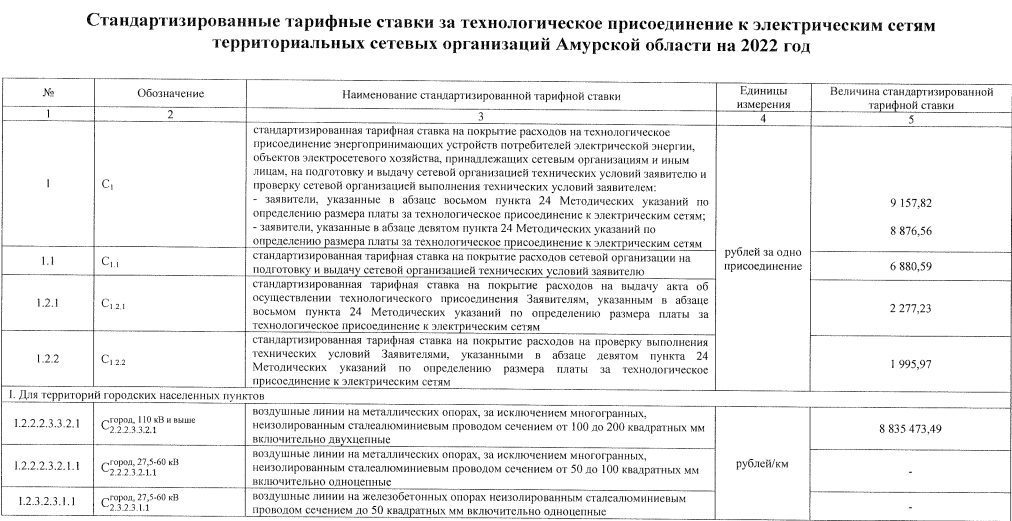 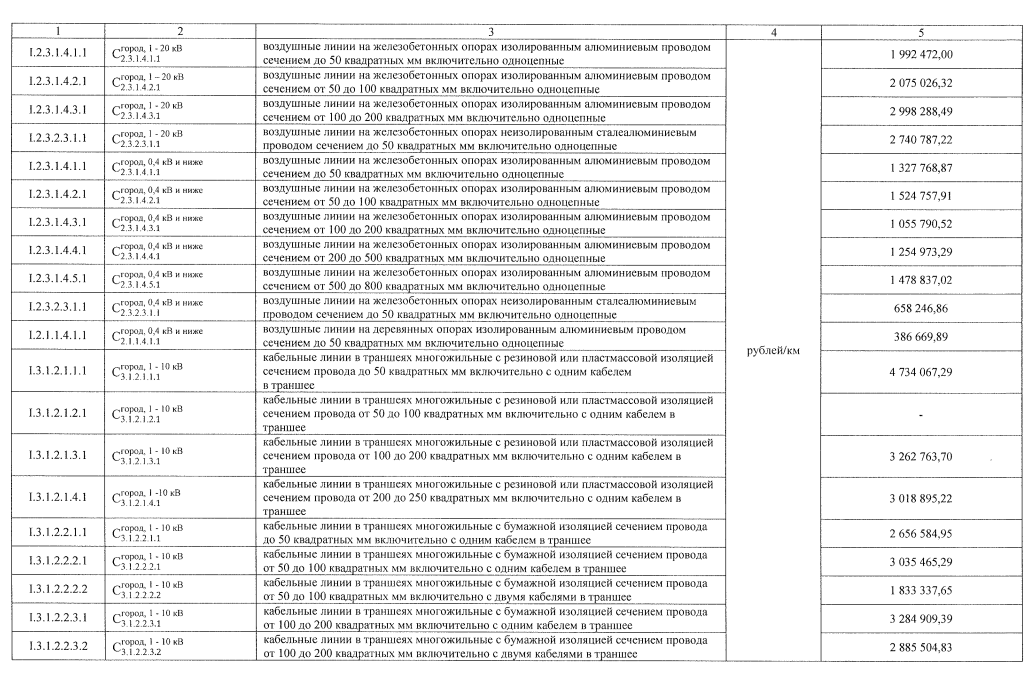 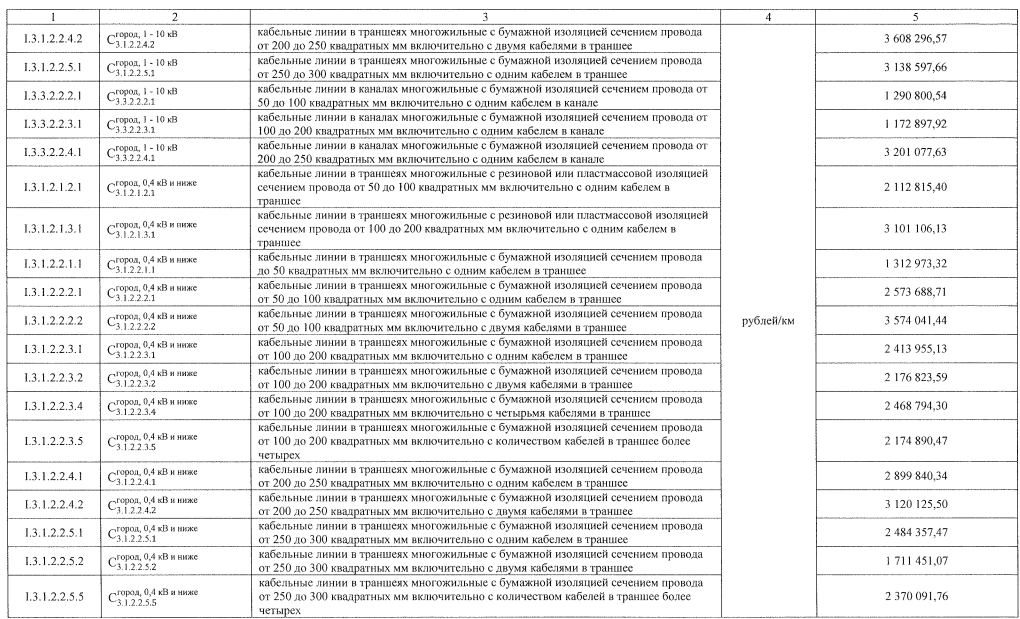 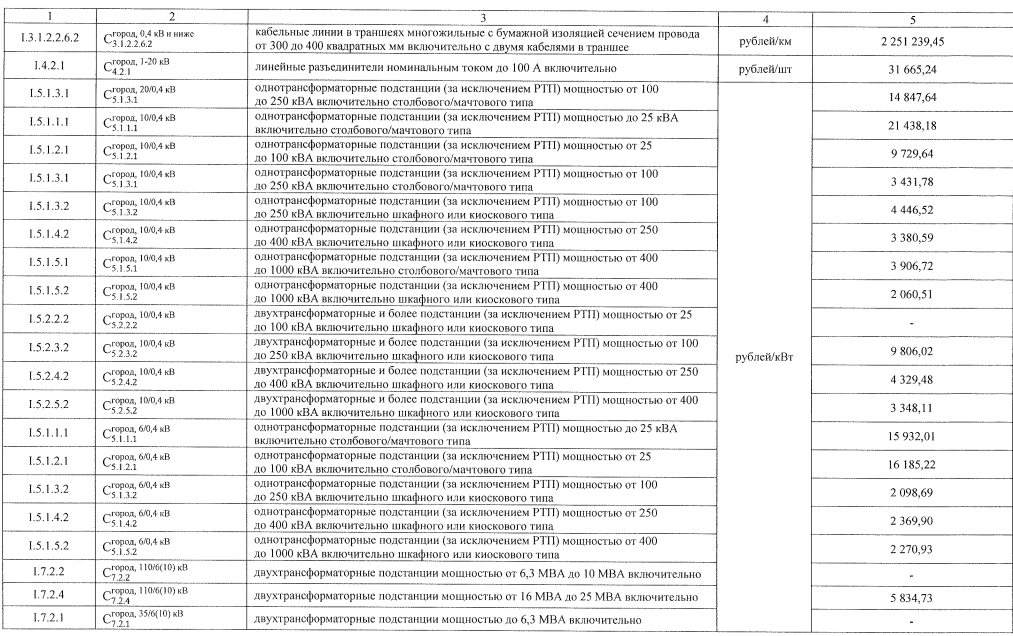 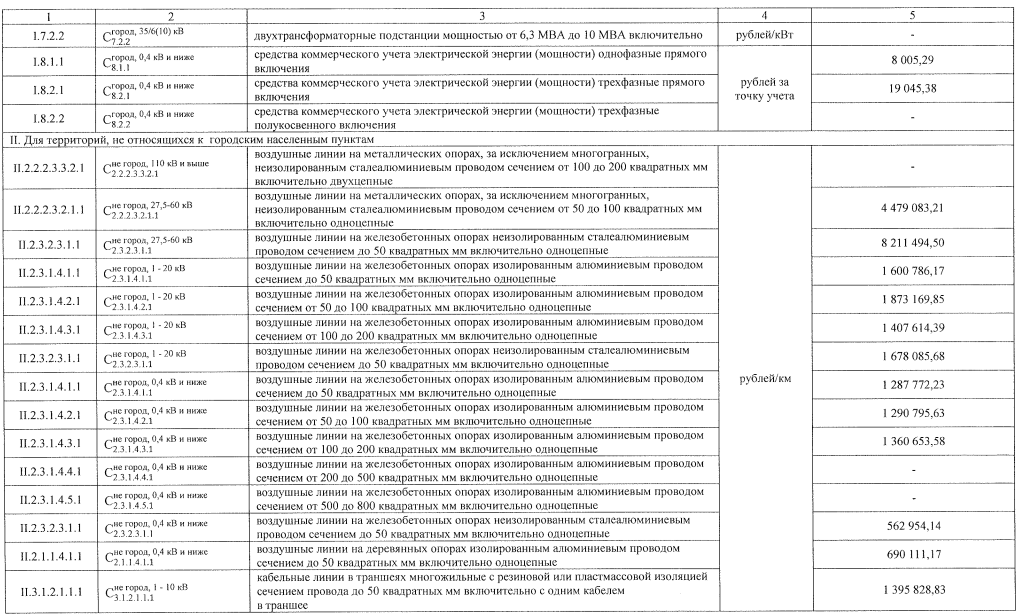 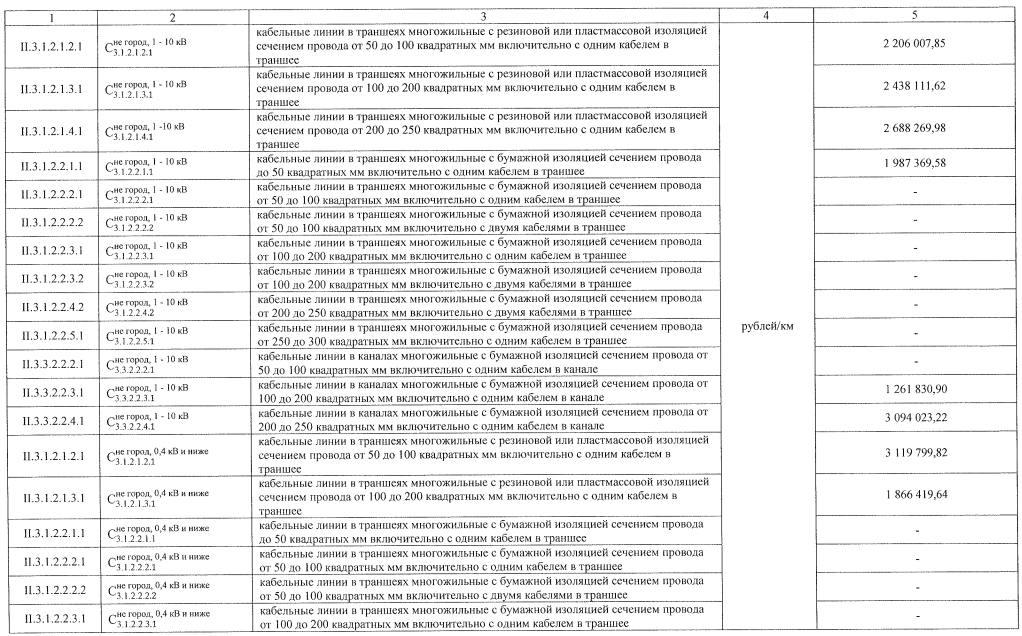 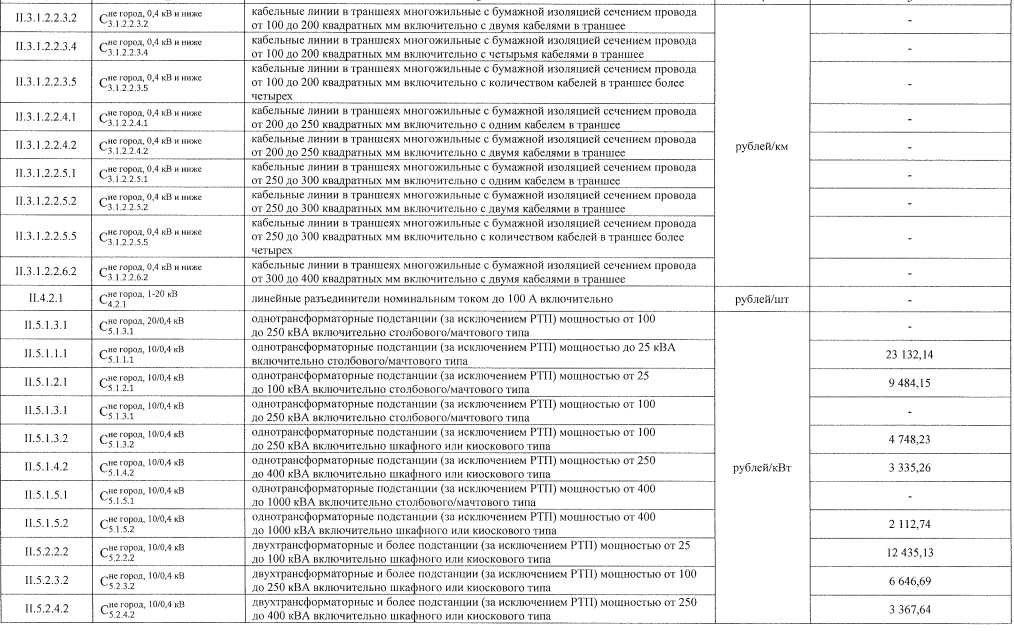 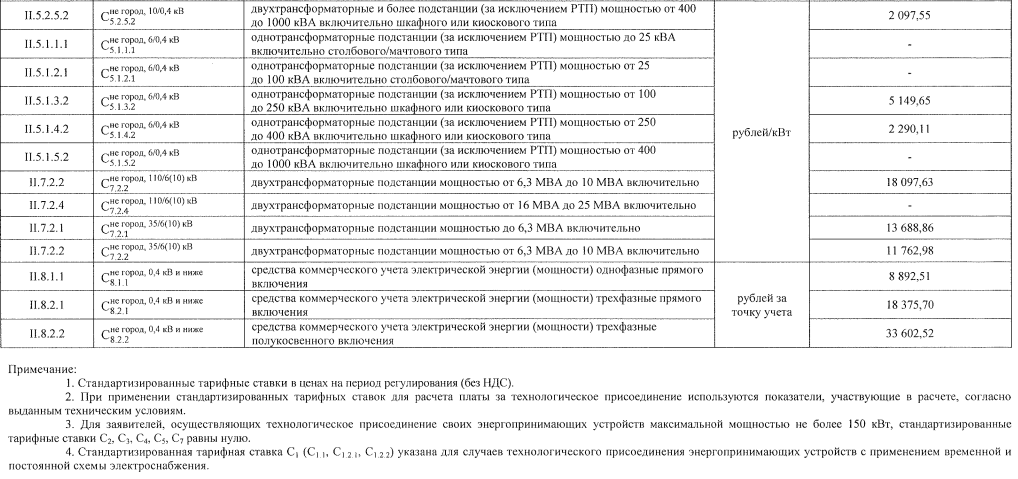 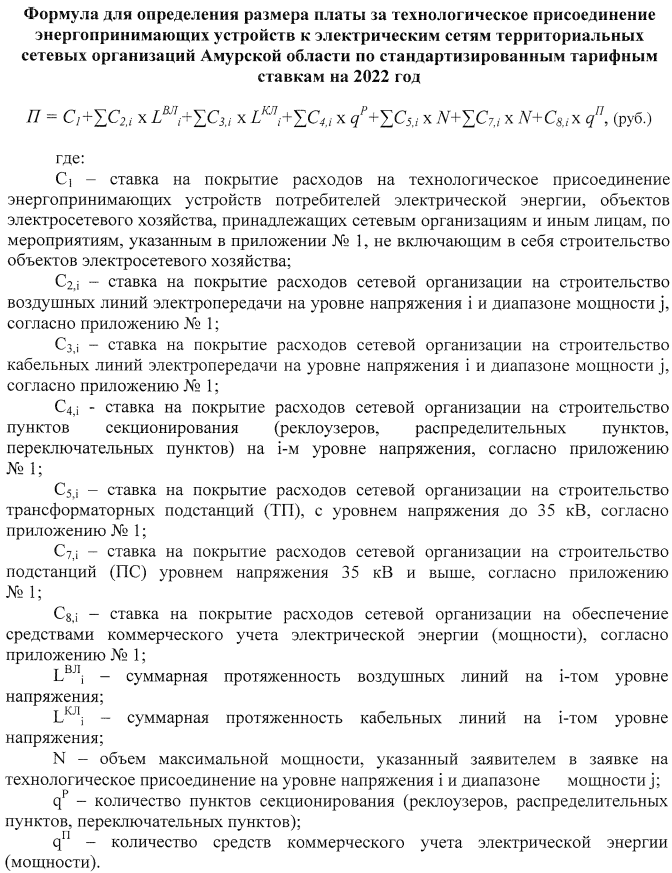 